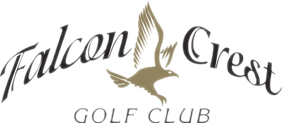 COUPLES CHAPMANCost: $70.00 Per CoupleShotgun Start @ 6:00 pmIncludes: 9-Holes, Carts, Dinner, Payouts and Closest to the PinMay 23rd        August 1stJune 13th        August 15thJune 27th     	August 29thJuly 11th		Sept. 12thJuly 25th		Sept. 19thPAID ENTRIES ONLY. Open to the first 30 Teams to Sign-up. Sign-ups are taken through Falcon Crest Pro Shop. Active USGA Handicaps are Encouraged. May 23rd, Sept 12th, and Sept 19th will be 5:30 p.m. starts.